1. Koji od trouglova je jednakokraki?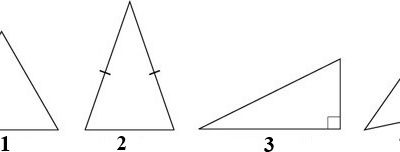 64232. Poredaj dužine stranica počevši od najkraće: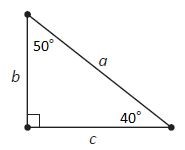 b<a<cc<a<bb<c<aa<c<b3. Nepoznate mera ugla je: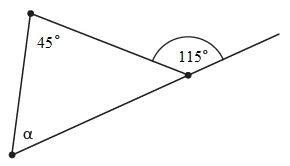 70°80°65°180°4. Trougao sa stranicama 2 dm, 20 cm i 200 mm jednakostraničan je.tačnonetačno5. Simetrala ugla je podelila ugao na dva dela. Jedan deo ima veličinu 25°30'. Kolika je veličina celog ugla?50 stepeni52 stepena51 stepen6. Netačno tvrđenje je:nasuprot većeg ugla trougla leži duža stranicanasuprot manjeg ugla trougla leži kraća stranicanasuprot kraće stranice trougla leži veći ugaonasuprot kraće stranice trougla leži manji ugao7. U jednakokrakom trouglu važi:uglovi nasuprot osnovici jednake su veličine.svi uglovi različite su veličine.uglovi na osnovici jednake su veličine.svi uglovi su jednake veličine i iznose 60°8. Ako je ugao veličine 112°, kolika je veličina uglova na koje je simetrala ugla podelila taj ugao?56°56°48°54°44°9. Bez merenja poređaj dužine stranica trougla po veličini počevši od najveće.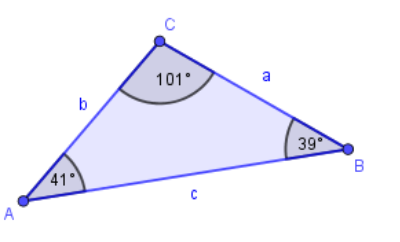 b < a < cc > a > bc < b < aa > b > c10. U svakom trouglu je:zbir dužina dve stranice manji je od dužine treće stranicezbir dužina dve stranice jednak je dužini treće stranicezbir dužina dve stranice veći je od dužine treće stranicezbir dužina dve stranice manji je ili jednak dužini treće stranice11. Nepoznata mera ugla je: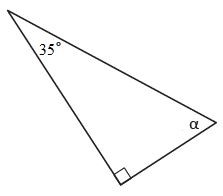 65455512. Dva ugla trougla imaju veličine 50° i 110°. Kolika je veličina trećeg ugla trougla?30 stepeni20 stepeni40 stepeni13. Izračunaj dužinu osnovice jednakokrakog trougla ako je njegov obim 54 mm, a krak dužine 24 mm.a = 7 mma = 5 mma = 4 mma = 6 mm14. Nepoznate mere uglova su: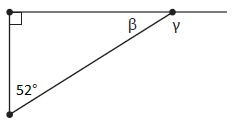 β = 38° γ = 142°β = 48° γ = 142°β = 38° γ = 152°β = 48° γ = 42°15. Koje vrste je nacrtani trougao prema uglovima?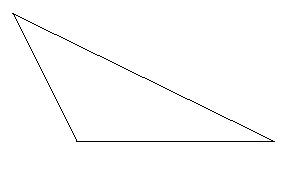 tupouglipravouglioštrougli16. Pravougli trougao je svaki trougao koji ima dva prava ugla.tačnonetačno17. Da bismo nacrtali trougao, treba nam tri točke koje ne pripadaju istoj pravoj.netačnotačno18. Zbir veličina dva oštra ugla u pravouglom trouglu iznosi:45°60°90°19. Postoji li trougao kome su stranice dužina 10 cm, 7 cm, 12 cm?dane20. Koje vrste je nacrtani trougao prema stranicama?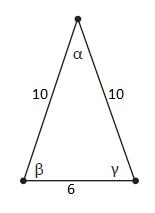 raznostraničanjednakostraničannejednakostraničanjedankokraki21. Poređaj mere uglova počevši od najvećeg:α>β>γα<β=γβ=γ>αβ>α=γ22. Poređaj mere uglova počevši od najmanjeg.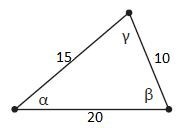 α<β<γβ<γ<αα<γ<ββ<α<γ23. Postoji li trougao u kome su stranice dužina 3 cm, 5 cm i 9 cm?neda